研究課題の募集：JGSS-2022 Network / EASS 2022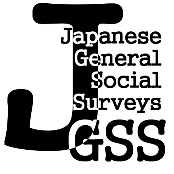 大阪商業大学JGSS研究センターでは、下記の要領で研究課題を募集します。ご応募をお待ちしています。JGSS研究センターでは、JGSS-2022 Networkに組み込む研究課題を募集します。JGSS-2022Nには、JGSSチームが、韓国・中国・台湾チームと共同で2006年から実施しているEast Asian Social Survey (EASS:東アジア社会調査) の9回目の国際比較調査であるEASS 2022 Network Social Capitalモジュールを組み込むことが決まっています。EASS 2022 Network Social Capitalモジュールは、2012年に組み込んだEASS 2012 Network Social Capitalモジュールの10年後の状況をとらえ、さらにネットワークに関する新たな項目を組み込むものです。EASS 2022 モジュールは、EASS 2012 モジュールをたたき台にして、もう一度組み込む設問、今回は落とす設問、新たに加える設問など、4 チームの交渉を経て決まります。EASSの各チームは、COVID-19の感染拡大を受けて、調査のスケジュールの変更を余儀なくされています。そのなかで、台湾チームからの申し出を受けて、EASS 2022について9月25日（土）に4チームで協議することが急遽決まりました。応募課題を日本チームの提案として示すことが出来る機会です。　本センターでは、研究課題を広く募ることにより、調査内容を充実させるとともに、全国調査・国際比較調査の企画に参加する機会を多くの研究者に広げることを目指しています。優れたアイデアをご提案いただければ、調査票を練る本センターでの研究会にご参加いただき（旅費支給）、調査実施後には、信頼性の高い調査データで研究を進めていただくことができます。締切までの期日が短いため急な公募で大変恐縮ですが、ふるってご応募ください。<研究課題のテーマ>Social Network and Social Capital in East Asiaにかかわる研究課題<参考資料>・EASS 2012 Network Social CapitalモジュールとEASS 2012のコードブックはこちらです。 https://jgss.daishodai.ac.jp/surveys/sur_quest/EASS2012_Questionnaire.pdf　https://jgss.daishodai.ac.jp/research/codebook/EASS2012NetworkSocialCapitalModuleCodebook.pdf■調査テーマ：Social Network and Social Capital in East Asia 東アジアの社会的ネットワークと社会関係資本■調査時期：2022年11月～12月(日本での調査予定)■調査対象：日本全国20～89歳男女3000人(予定)■調査方法：留置調査票■抽出方法：層化2段無作為抽出（200地点）■使用言語：日本語(JGSS-2022N)と英語(EASS 2022）。EASS では、4 チームは英語でモジュールを作成；実査では各チームの言語に翻訳する参考：EASS 2018の調査方法大学その他の研究機関の研究者、または大学院生■調査票のスペースに限りがあるため、追加できる設問は 1 問または 2 問で、上限は 3 分の 1 ページ程度になります。 ■国際比較調査であると同時に、幅広い年齢層の男女を対象にすることを考慮してください。限定的な人々についてしか当てはまらない設問は採択の可能性が低くなります。■設問案については、日本語と英語の両方で記入してください。応募用紙に、氏名、所属、連絡先、所属学会、研究課題、設問案、設問を挿入する目的、想定する分析、分析に必要な他の変数、参照文献・調査、JGSSデータの利用経験、これまでの調査経験を明記して、メールに添付して提出してください。■受付締切：2021年9月24日（金）13:00まで■提出先：大阪商業大学JGSS研究センター	E-mail: jgss@daishodai.ac.jp選考にあたっては、主催者において選考委員会を設け、審査・選考を行います。選考では、設問の内容だけでなく、調査票全体のバランスや他の設問との関連性を考慮します。■JGSS研究センターの共同研究者として、嘱託研究員（無給）（大学院生の場合は、JGSS調査研究奨励プログラムに参加）することになります。■採択された設問に関連するデータのアフター・コーディングやクリーニングを担当していただくこともあります。■調査票全体のバランスや他の設問との関連から、質問文･選択肢の調整を行うことがあり、設問の調整・調査票の作成のために、大阪商業大学で行う研究会に参加していただくこともあります（旅費は支給します）。■採択された設問は、JGSSの調査票に帰属します（考案者の名前は明記しない）。■採択者は、データの一般公開前の特別利用が認められます。ただし、最初の成果は、JGSS研究センターで開催する研究会で報告してください。研究課題の募集：JGSS-2022/EASS 2022応募用紙必要に応じ、枚数が増えても結構です。応募用紙は、メール添付にて送付ください。（宛て先　jgss@daishodai.ac.jp）＜日本語＞1．募集の目的2．JGSS-2022 Network / EASS-2022の概要日本日本韓国
KGSS 2018台湾
TSCS 2018中国
CGSS 2018JGSS-2017GJGSS-2018G韓国
KGSS 2018台湾
TSCS 2018中国
CGSS 2018調査名Japanese General Social Surveys (JGSS)Japanese General Social Surveys (JGSS)Korean General Social Survey (KGSS)Taiwan Social Change Survey (TSCS)Chinese General Social Survey (CGSS)実施時期2017年11月～12月2018年11月～12月2018年6～10月2018年7月
～2019年2月2018年6～12月調査方法留置法留置法面接法面接法面接法調査対象20～89歳の男女20～89歳の男女18歳以上の男女18歳以上の男女18歳以上の男女抽出方法層化2段
無作為抽出層化2段
無作為抽出層化4段
無作為抽出層化3段
無作為抽出層化4段
無作為抽出計画標本1,5001,2002,4004,0936,000有効回答数8606781,0311,9604,4993．応募資格4．研究課題の資料となる設問の選択に際しての留意事項5．応募方法6．受付期限及び提出先7．選考方法と発表8．採択者の義務お問い合わせ：大阪商業大学JGSS研究センターhttps://jgss.daishodai.ac.jp   E-mail：jgss@daishodai.ac.jp氏名：所属・職/学年：連絡先住所：連絡先住所：電話：E-mail：所属学会：所属学会：研究課題（タイトル）研究課題（タイトル）設問案（質問文、選択肢などを具体的に）設問案（質問文、選択肢などを具体的に）※設問案は、日本語と英語の両方を記入してください。※設問案は、日本語と英語の両方を記入してください。設問を挿入する目的設問を挿入する目的想定する分析（分析に必要な変数を明記）想定する分析（分析に必要な変数を明記）分析に必要な他の変数（JGSSに既存の変数）分析に必要な他の変数（JGSSに既存の変数）参照文献・調査参照文献・調査JGSSデータの利用経験（EASSデータを含む）JGSSデータの利用経験（EASSデータを含む）これまでの社会調査の経験これまでの社会調査の経験